SOMMARIOSOMMARIO	1COMUNICAZIONI DELLA L.N.D.	1COMUNICAZIONI DEL COMITATO REGIONALE	1Modifiche al programma gare del 07/10/2020	1MUNICAZIONI DELLA F.I.G.C.COMUNICAZIONI DELLA L.N.D.COMUNICAZIONI DEL COMITATO REGIONALEModifiche al programma gare del 07/10/2020COPPA ITALIA ECCELLENZAA seguito di segnalazione da parte del società Sangiustese M.G. di sospetto caso di contagio da Covid-19, la gara SANGIUSTESE M.G./GROTTAMMARE C. 1899 ARL è rinviata.Pubblicato in Ancona ed affisso all’albo del C.R. M. il 06/10/2020.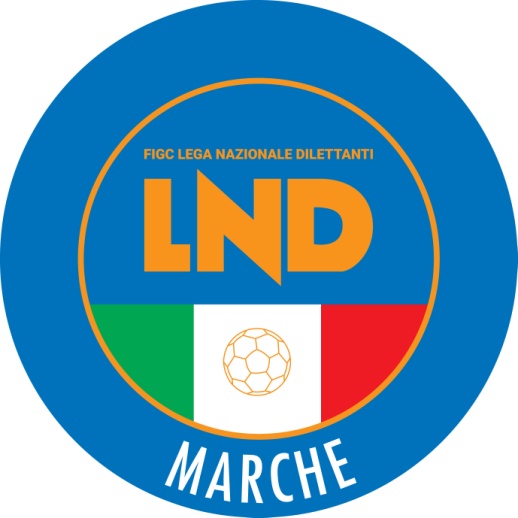 Federazione Italiana Giuoco CalcioLega Nazionale DilettantiCOMITATO REGIONALE MARCHEVia Schiavoni, snc - 60131 ANCONACENTRALINO: 071 285601 - FAX: 071 28560403sito internet: www.figcmarche.ite-mail: crlnd.marche01@figc.itpec: marche@pec.figcmarche.itStagione Sportiva 2020/2021Comunicato Ufficiale N° 36 (Coppe) del 06/10/2020Stagione Sportiva 2020/2021Comunicato Ufficiale N° 36 (Coppe) del 06/10/2020  Il Segretario(Angelo Castellana)Il Presidente(Paolo Cellini)